BON DE COMMANDE POUR LA REVUE MIDI (Pour voir les sommaires se référer au site revues-littéraires.com)                    NOM :                                       PRENOM :                      ADRESSE :                    CODE POSTAL :         VILLE :                    Je passe commande pour le n° 50/51/52, au prix de 25 €, port en sus :                                             France : Métropole et Outre-Mer : 25 € + 9,28 €                                             Union Européenne : Tarif Livres : 25 € + 2,60 €                                             Hors Union  Européenne : Tarif Livres : 25 € + 4 ,35 €                   Il est possible de passer commande pour des numéros anciens disponibles aux  prix  de                    10 € pour les numéros simples et de 15 €  pour les numéros doubles jusqu’au  n° 44/45                    inclus. Le prix du n° 46/47 est de 20 € et passe à 21 € pour le n° 48/49.                   Je passe commande pour le n° ou les n°s suivants :                   Les frais de port sont :                                             France : Métropole et Outre-Mer : 6,96 €.                                              Union Européenne : Tarif Livres : 1,35 €                                             Hors Union  Européenne : Tarif Livres : 2,25 €                   Pour obtenir des photocopies des numéros épuisés,  soit  les  n°s  1,  2,  3/4,  8,  18,  20,                    21,  22,  23  et  26  et pour les bibliothécaires qui souhaiteraient  se procurer l’ensemble                   des numéros de la revue Midi. Il est possible de commander des photocopies  d’anciens                   numéros épuisés. Nous consulter sur l’adresse : contact@revue-midi.fr                    Les  règlements  peuvent  être  effectués  soit  par  virement  bancaire,  soit  par  chèque                    bancaire ou chèque postal à l’ordre de Trésors retrouvés, à  faire  parvenir à  :                                  Bernard Champin, 35, boulevard Lefebvre 75015 PARIS.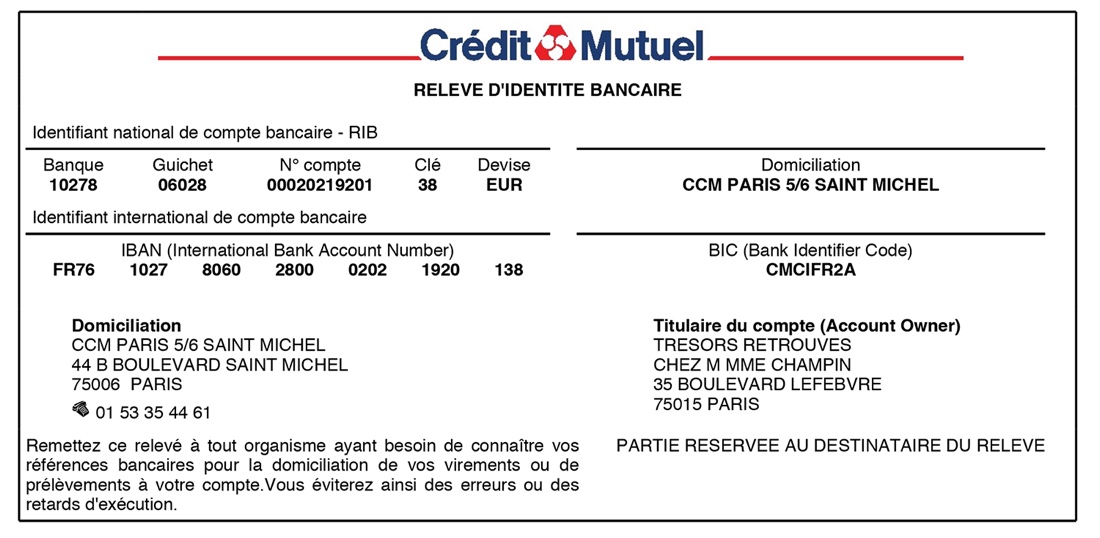 